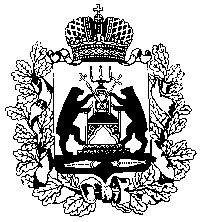 Российская Федерация НОВГОРОДСКАЯ ОБЛАСТНАЯ ДУМАСОВЕТ ПО МЕСТНОМУ САМОУПРАВЛЕНИЮРЕШЕНИЕот  11.11.2021  № 4Заслушав информацию председателя Новгородской областной Думы об изменении даты проведения заседаний Новгородской областной Думы, совет по местному самоуправлению при Новгородской областной Думе РЕШИЛ:рекомендовать представительным органам местного самоуправления муниципальных районов (округов) Новгородской области при планировании своих заседаний учесть изменения даты проведения заседаний Новгородской областной Думы.Об изменении даты проведения заседаний Новгородской областной ДумыПредседательНовгородской областной Думы,	председатель совета                                   Ю.И. Бобрышев